中部電力「きずなネット学校連絡網」登録方法 　　　　　※ご利用ありがとうございます。下記の手順でご登録ください。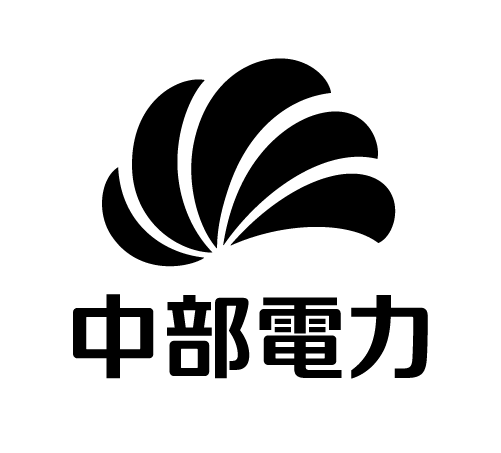 連絡網名：神守中学校保護者連絡網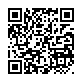 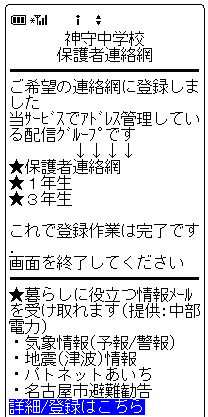 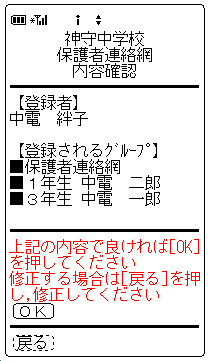 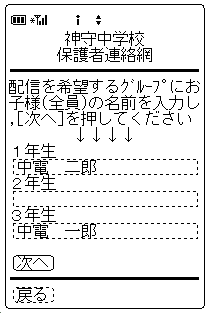 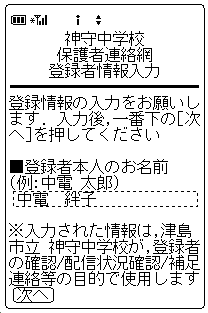 